CỘNG HÒA XÃ HỘI CHỦ NGHĨA VIỆT NAMĐộc lập - Tự do - Hạnh phúc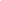 ĐƠN XIN THÔI VIỆCKính gửi: 	- Hiệu trưởng Trường Đại học Ngoại ngữ - ĐHQGHN- Trưởng phòng Tổ chức Cán bộ 			- Trưởng (Đơn vị công tác)………………………Tôi tên là:……………………….……..…………Ngày sinh………………Chức danh, chức vụ:……………………………  Số điện thoại……..………Đơn vị công tác:……………………………………………………..………Thời gian công tác (đã đóng BHXH): từ …………....…… đến……………….….Lý do: …………………………………………………..………………………………………………………………………………………..………………………………………………………………………………………..……………………………………Vì vậy, tôi viết đơn này kính trình Hiệu trưởng, Trưởng phòng Tổ chức Cán bộ, Trưởng (đơn vị công tác) ……………. xem xét cho tôi được thôi việc kể từ ngày …………….….. và giải quyết chế độ cho tôi theo quy định hiện hành của nhà nước và Nhà trường. Tôi xin được bảo lưu thời gian tham gia BHXH. (Nếu không muốn giải quyết chế độ 1 lần)Tôi xin cam đoan hoàn thành tốt nhiệm vụ được giao cho đến ngày tôi được phép nghỉ việc và hoàn tất mọi thủ tục bàn giao công việc, dụng cụ, tài sản cho Nhà trường.Tôi xin chân thành cảm ơn.Hà Nội, ngày …… tháng …… năm 201… Ý kiến của đơn vị quản lý(Trưởng đơn vị nêu rõ quan điểm đồng ý hay không đồng ý cho đương sự nghỉ việc ->Ký, ghi rõ họ và tên)Người viết đơn(Ký, ghi rõ họ và tên)